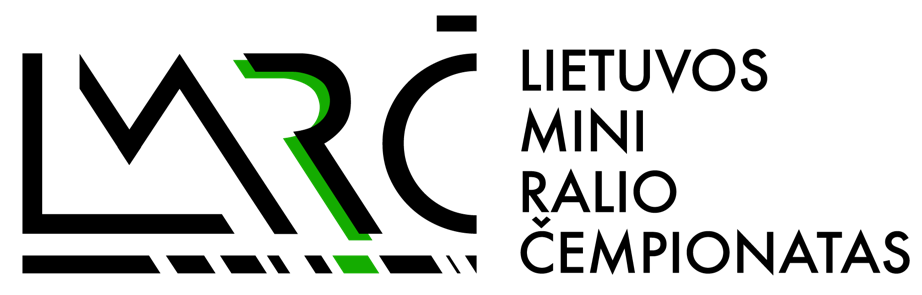 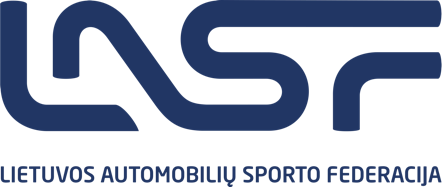 2022 m. Lietuvos mini ralio čempionato reglamento priedas Nr. 1 Starto numerių ir reklamos tekstų išdėstymo schema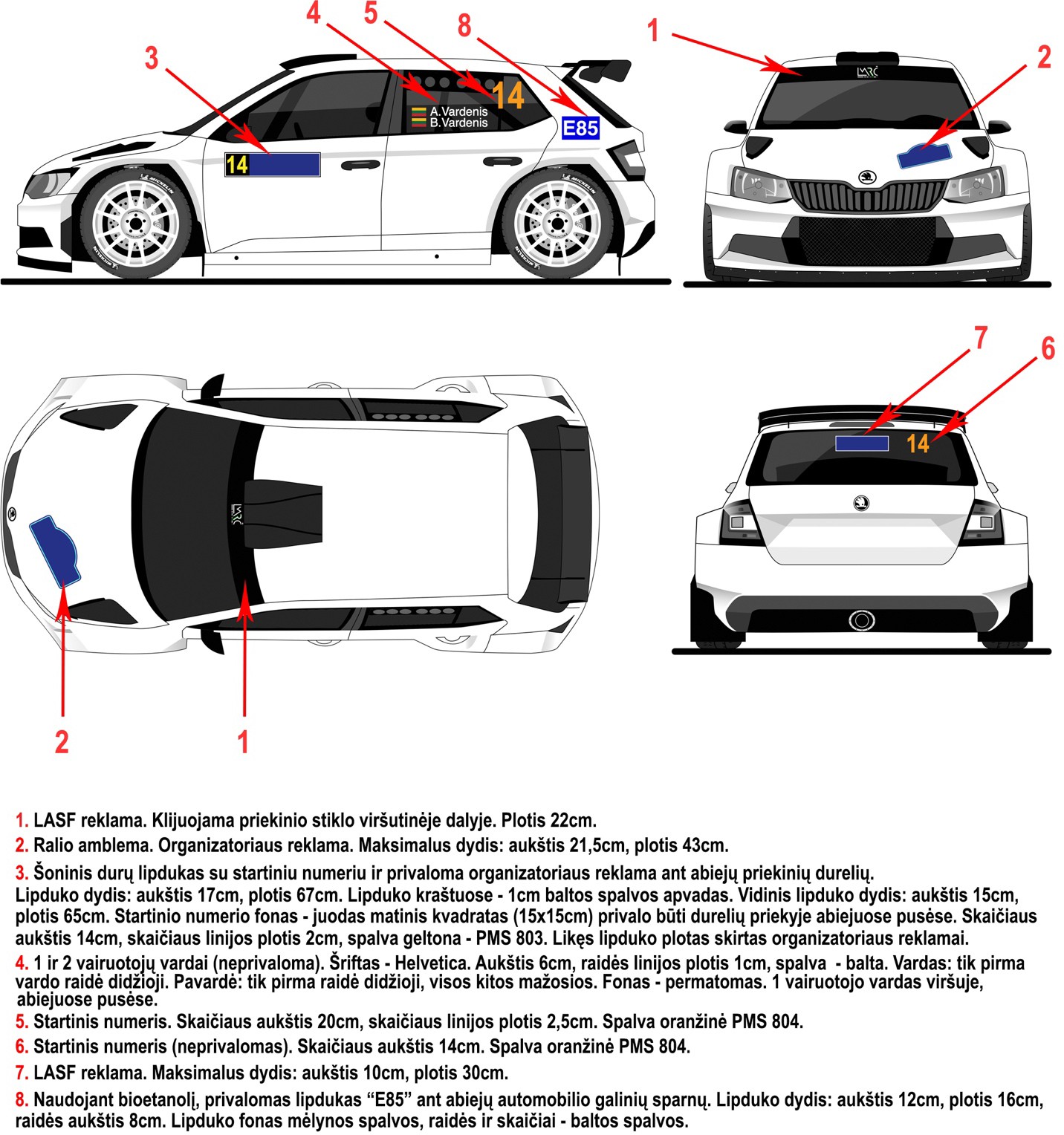 